Додатокдо рішення виконавчого комітетувід   18.08.2020   № 442 ПЕРЕЛІКзамовників, яким дозволено розміщення соціальної реклами	В.о. начальника управління архітектури та 	містобудування Сумської міської ради											О.М. Фролов№ з/пЗамовник соціальної рекламиТип рекламного засобуКількість, од. (щомісячно)ПеріодрозміщенняВласник рекламних засобів, на яких планується розміщення соціальної реклами, інші приміткиМакет1.Управління Служби безпеки України в Сумській областіБілборд3м х 6м3серпень 2020 – вересень 2020Сюжети на тему: «Служимо Україні! Захищаємо незалежність!» Виготовлені постери надаються замовником.Розміщення сюжетів у разі вільних площин у операторів зовнішньої реклами.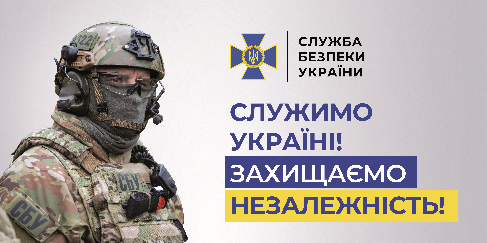 